Publicado en España el 14/10/2022 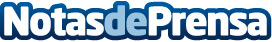 Magnetoterapia Biomag: el poder de la energía electromagnéticaLa magnetoterapia es una disciplina médica que utiliza la energía electromagnética con fines terapéuticos. Está especialmente indicado en casos de regeneración de tejidos tras lesiones de diversa índole, como: curación de fracturas óseas, recuperación funcional de nervios lesionados, reducción de cicatrices cutáneas, esguinces y traumatismos músculo-articularesDatos de contacto:MAGNETOTERAPIA BIOMAGEl poder de la energía electromagnética912 596 108Nota de prensa publicada en: https://www.notasdeprensa.es/magnetoterapia-biomag-el-poder-de-la-energia Categorias: Nacional Medicina Sociedad Madrid Fisioterapia http://www.notasdeprensa.es